Academies Enterprise TrustJob DescriptionJob Title:		Class Teacher	Location:		Charles Warren Academy, Old Groveway, Simpson, Milton Keynes MK6 3AZ	Hours of work:	             Full TimeReports to:		Senior Leadership Team		Purpose of the Role:To plan, implement and deliver an appropriate and differentiated curriculum for all learnersTo contribute to raising standards of pupil attainmentTo promote the well-being and personal development of every childTo undertake the professional duties and responsibilities of a Teacher as set out in the current School Teachers’ Pay and Conditions document.To uphold the professional code of the General Teaching Council for EnglandTo promote and adhere to the Trust’s values to be unusually brave, discover what’s possible, push the limits and be big heartedResponsibilities:To teach pupils assigned to the teacher and to ensure the planning, preparation, recording, assessment and reporting meet their varying learning and social needsAdhere to school agreed practiceModel the core values and ethos of the schoolTo ensure the effective and efficient use of any staff that support teaching and learning in the classroomTo teach pupils according to their educational needsTo implement and follow school policies and procedures as approved by the Governing Board and Senior Leadership TeamTo set targets for pupils based upon formative and summative assessmentProvide a supportive learning environment where resources can be accessed appropriately by all pupilsTo participate in the performance management process and show engagement in own professional developmentTo establish and maintain good behaviour in the classroom in accordance with the school’s positive behaviour policyTo maintain appropriate records and provide accurate information on pupil progress and other relevant matters as required by the schoolTo mark and give feedback on work set in school and for homework so that the learners are informed of how to improveTo assess records and report on the attendance, progress, development and attainment of pupils and keep such records as are requiredTo take part in the school’s staff development program by participating in arrangements and opportunities for continuous professional developmentTo attend and participate in meetings which relate to the school’s management, curriculum, administration or organisationTo work with relevant outside agencies or bodiesTo report to parents on the development, progress and attainment of pupilsFollow school practice in all areas of safeguarding and take responsibility for staying abreast of developments in this area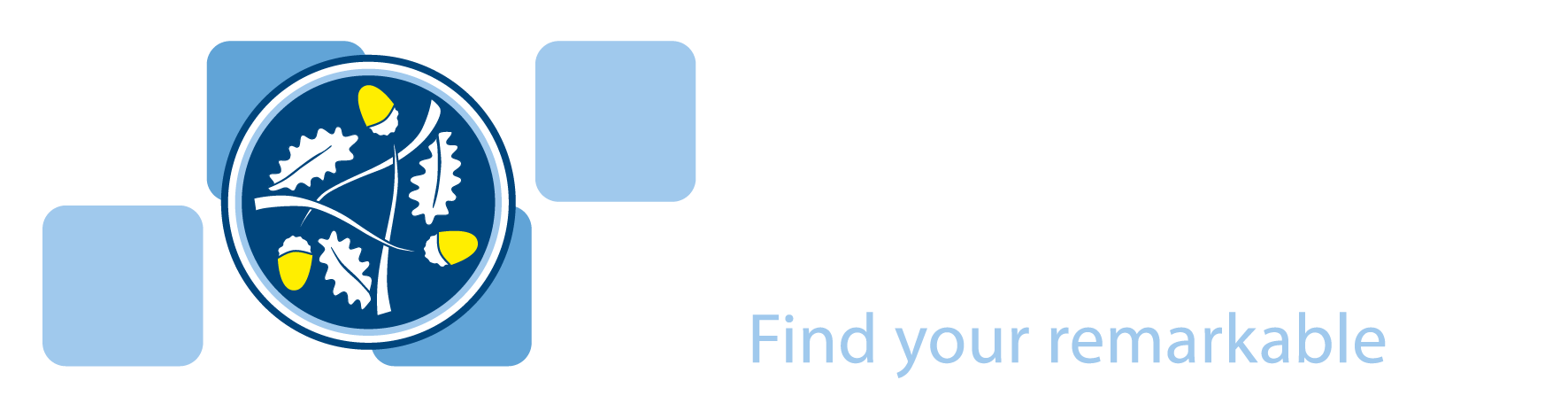 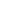 Follow health and safety procedures and take responsibility for own safety as well as the children’sEmployee value proposition:We passionately believe that every child can discover their own remarkable life. It’s what motivates us around here. We know this vision requires something extra. Which is why at AET, you’ll find more. More opportunities, so you can forge your own path. More care and support, so you can prioritise what matters most. More purpose, for you and for the children we’re inspiring. Come inspire their remarkable with us.Our values: The post holder will be expected to operate in line with our values which are:Be unusually braveDiscover what’s possiblePush the limitsBe big hearted Other clauses:The above responsibilities are subject to the general duties and responsibilities contained in the Teachers’ Pay and Conditions. This job description allocates duties and responsibilities but does not direct the particular amount of time to be spent on carrying them out and no part of it may be so construedThe job description is not necessarily a comprehensive definition of the post.  It will be reviewed at least once a year and it may be subject to modification or amendment at any time after consultation with the holder of the post.This job description may be varied to meet the changing demands of the academy at the reasonable discretion of the Principal/Group/Chief ExecutiveThis job description does not form part of the contract of employment.  It describes the way the post holder is expected and required to perform and complete the particular duties as set out in the foregoing.Postholder may deal with sensitive material and should maintain confidentiality in all academy related matters.Safeguarding:                                                      We are committed to safeguarding and protecting the welfare of children and expect all staff and volunteers to share this commitment.  A Disclosure and Barring Service Certificate will be required for all posts. This post will be subject to enhanced checks as part of our Prevent Duty.Person Specification:Job Title: 	Class TeacherGeneral headingDetailEssential requirements:Desirable requirements:QualificationsQualifications required for the roleQualified Teacher StatusDegree or equivalentEvidence of commitment to continued professional developmentEnhanced DBS disclosureKnowledge / ExperienceSpecific knowledge/experience required for the roleEvidence of successful teachingSound knowledge of recent curriculum developmentsClear knowledge of assessment and tracking proceduresInterest/expertise in a particular curriculum areaAwareness of strategies for promoting spiritual, moral, social and cultural developmentA clear understanding of the importance of the wider curriculumSkillsAbilitiesEvidence of current good practice or potential to develop into an outstanding practitionerGood interpersonal skillsAbility to collaborate with other staffA commitment to the ethos of the schoolWillingness to embrace innovation, change and creativityGood organisation and time managementKnowledge of the needs of EAL childrenPersonal CharacteristicsBehavioursEnergetic, forward thinking, adaptableReliability and resilienceSense of humourCommitment to Equal Opportunities and the Safeguarding of ChildrenAble to be an exemplary role model to children and staffWillingness to promote and uphold the vision, values and ethos of the schoolPersonal CharacteristicsValues Ability to demonstrate, understand and apply our values:Be unusually braveDiscover what’s possiblePush the limitsBe big hearted Special RequirementsSuccessful candidate will be subject to an enhanced Disclosure and Barring Service CheckRight to work in the UKEvidence of a commitment to promoting the welfare and safeguarding of children and young people